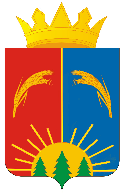 ДУМА ЮРЛИНСКОГО МУНИЦИПАЛЬНОГО ОКРУГАПЕРМСКОГО КРАЯ РЕШЕНИЕ17.02.2023                                                                                                             № ____В соответствии с Уставом Юрлинского муниципального округа Пермского края, Федеральным законом от 06.10.2003 № 131-ФЗ «Об общих принципах организации местного самоуправления в Российской Федерации», Федеральным законом от 21.12.2001 № 178-ФЗ «О приватизации государственного и муниципального имущества», на основании протеста прокурора Юрлинского района от 30.01.2023 № 2-20-2023/Прдп10-23-20570043 Дума Юрлинского муниципального округа Пермского края РЕШАЕТ:1. Внести в Положение о порядке приватизации муниципального имущества Юрлинского муниципального округа Пермского края, утверждённое решением Думы Юрлинского муниципального округа от 30.06.2020 № 100 следующие изменения:1.1. Абзац 12 п.3.1 изложить в новой редакции следующего содержания: «- имущества, передаваемого в собственность управляющей компании в качестве имущественного взноса Российской Федерации, субъекта Российской Федерации, муниципального образования в порядке, установленном Федеральным законом «О территориях опережающего развития в Российской Федерации;».1.2. Пункт 6.2 изложить в новой редакции следующего содержания: «6.2. Прогнозный план (Программа) приватизации содержит:- перечни сгруппированного по видам экономической деятельности муниципального имущества, приватизация которого планируется в плановом периоде (унитарных предприятий, акций акционерных обществ и долей в уставных капиталах обществ с ограниченной ответственностью, находящихся в муниципальной собственности, иного имущества, составляющего казну Юрлинского муниципального округа Пермского края, с указанием характеристики соответствующего имущества;- сведения об акционерных обществах и обществах с ограниченной ответственностью, акции, доли в уставных капиталах которых в соответствии с решениями Президента Российской Федерации и Правительства Российской Федерации, органов государственной власти субъектов Российской Федерации, органов местного самоуправления и органов публичной власти федеральной территории подлежат внесению в уставный капитал иных акционерных обществ;- сведения об ином имуществе, составляющем казну муниципального образования которое подлежит внесению в уставный капитал акционерных обществ;- прогноз объемов поступлений в бюджет Муниципального образования «Юрлинский муниципальный округ Пермского края» в результате исполнения программы приватизации, рассчитанный в соответствии с общими требованиями к методике прогнозирования поступлений доходов в бюджеты бюджетной системы Российской Федерации и общими требованиями к методике прогнозирования поступлений по источникам финансирования дефицита бюджета, установленными Правительством Российской Федерации.В случае если программа приватизации принимается на плановый период, превышающий один год, прогноз объемов поступлений от реализации муниципального имущества указывается с разбивкой по годам. Прогнозные показатели поступлений от приватизации имущества ежегодно, не позднее 1 февраля, подлежат корректировке с учетом стоимости имущества, продажа которого завершена, изменений, внесенных в программы приватизации за отчетный период.».1.3. Абзац 2 пункта 12.3 изложить в новой редакции следующего содержания:«В случае, если заявку на участие в аукционе подало только одно лицо, признанное единственным участником аукциона, договор заключается с таким лицом по начальной цене продажи государственного или муниципального имущества. В случае отказа лица, признанного единственным участником аукциона, от заключения договора аукцион признается несостоявшимся.».1.4. Пункт 12.4 изложить в новой редакции следующего содержания:«12.4. Продавцом муниципального имущества является Администрация.Для участия в аукционе претендент вносит задаток в размере:- 20 процентов начальной цены, указанной в информационном сообщении о продаже государственного или муниципального имущества и составляющей 100 миллионов рублей и более.- 10 процентов начальной цены, указанной в информационном сообщении о продаже государственного или муниципального имущества и составляющей менее 100 миллионов рублей.	Документом, подтверждающим поучение задатка на счет, указанном в информационном сообщении, является выписка с этого счета.».1.5. Пункт 12.6 изложить в новой редакции следующего содержания: «12.6. При уклонении или отказе победителя аукциона либо лица, признанного единственным участником аукциона, в случае, установленном в абзаце втором пункта 12.3 настоящего Положения, от заключения в установленный срок договора купли-продажи имущества задаток ему не возвращается и он утрачивает право на заключение указанного договора.».1.6. Пункт 14.4 изложить в новой редакции следующего содержания:«14.4. Для участия в конкурсе претендент вносит задаток в размере:- 20 процентов начальной цены, указанной в информационном сообщении о продаже государственного или муниципального имущества и составляющей 100 миллионов рублей и более.- 10 процентов начальной цены, указанной в информационном сообщении о продаже государственного или муниципального имущества и составляющей менее 100 миллионов рублей.Документом, подтверждающим поучение задатка на счет, указанном в информационном сообщении, является выписка с этого счета.».1.7. Пункт 15.5 изложить в новой редакции следующего содержания:«15.5. Для участия в продаже посредством публичного предложения претендент вносит задаток в размере:- 20 процентов начальной цены, указанной в информационном сообщении о продаже государственного или муниципального имущества и составляющей 100 миллионов рублей и более.- 10 процентов начальной цены, указанной в информационном сообщении о продаже государственного или муниципального имущества и составляющей менее 100 миллионов рублей.	Документом, подтверждающим поучение задатка на счет, указанном в информационном сообщении, является выписка с этого счета.».2. Направить настоящее решение в Администрацию Юрлинского муниципального округа, прокуратуру Юрлинского района, Контрольно - счетную палату Юрлинского муниципального округа.3. Возложить контроль за исполнением данного решения на постоянную комиссию по вопросам экономики, налогам и бюджету Думы Юрлинского муниципального округа Пермского края.4. Настоящее решение вступает в силу со дня его опубликования в информационном бюллетене «Вестник Юрлы».Председатель Думы Юрлинского муниципального округа Пермского края                                                 А.И. ПикулевГлава муниципального округа – глава администрации Юрлинского муниципального округа Пермского края                                              Т.М. МоисееваО внесении изменений в Положение о порядке приватизации муниципального имущества Юрлинского муниципального округа Пермского края, утверждённое решением Думы Юрлинского муниципального округа Пермского края от 30.06.2020 № 100